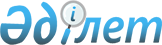 Об организации и обеспечении приписки граждан 1995 года рождения к призывному участкуРешение акима Илийского района Алматинской области от 15 декабря 2011 года N 25. Зарегистрировано Управлением юстиции Илийского района Департамента юстиции Алматинской области 09 января 2012 года N 2-10-151      Примечание РЦПИ:

      В тексте сохранена авторская орфография и пунктуация.

      В соответствии с подпунктом 13) пункта 1 статьи 33 Закона Республики Казахстан от 23 января 2001 года "О местном государственном управлении и самоуправлении в Республике Казахстан", статьей 17 Закона Республики Казахстан от 8 июля 2005 года "О воинской обязанности и воинской службе" и постановления Правительства Республики Казахстан от 5 мая 2006 года № 371 "Об утверждении Правил о порядке ведения воинского учета военнообязанных и призывников в Республике Казахстан", в целях принятия граждан на воинский учет, определения их количества, определения годности к воинской службе и состояния здоровья, установления общеобразовательного уровня и специальности, определения уровня физической подготовки, предварительного предназначения призывников, отбора кандидатов для подготовки по военно-техническим специальностям и поступления в военно-учебные заведения аким района РЕШИЛ:



      1. Организовать и обеспечить приписку граждан мужского пола 1995 года рождения к призывному участку через государственное учреждение "Отдел по делам обороны Илийского района", расположенному по адресу поселок Отеген батыр, улица Титова, 30 в январе-марте 2012 года.



      2. Акимам поселковых, сельских округов (Копбаева Тлеукен Отыншиевна, Советханов Алмас Советханович, Салимбаев Мурат Орынбаевич, Мусабеков Бейбут Қанапиянович, Джакашев Еркин Абилханович, Базарбаев Куат Абдреевич, Поротиков Виктор Николаевич, Карибаев Мухит Бахытович, Берекетов Бекболат Саламатович, Конурбаев Данияр Толеуханович, Огизбаев Даниял Рахимбаевич) и руководителям организации в сроки установленные Министерством обороны Республики Казахстан, предоставить в государственное учреждение "Отдел по делам обороны Илийского района" списки допризывников, подлежащих приписке к призывному участку.



      3. Контроль за исполнением настоящего решения возложить на заместителя акима района Турымбетова Ерболата Сапаровича.



      4. Настоящее решение вводится в действие по истечении десяти календарных дней после дня его первого официального опубликования.      Аким района                                Н. Логутов      СОГЛАСОВАНО:      Начальник районного

      отдела по делам обороны                    Аширбаев Нурканат Оксиханович

      15 декабря 2011 года
					© 2012. РГП на ПХВ «Институт законодательства и правовой информации Республики Казахстан» Министерства юстиции Республики Казахстан
				